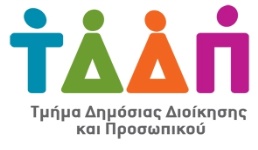 Λειτουργία των Κέντρων Εξυπηρέτησης του Πολίτη την 1η Νοεμβρίου 2023Το Τμήμα Δημόσιας Διοίκησης και Προσωπικού του Υπουργείου Οικονομικών επιθυμεί να πληροφορήσει τους πολίτες ότι, λόγω της στάσης εργασίας που ανακοινώθηκε από την Ομάδα Πρωτοβουλίας Χαμηλόμισθων Δημοσίων Υπαλλήλων της Κλίμακας Α2-Α5-Α7, την Τετάρτη, 1η Νοεμβρίου 2023,  όλα τα Κέντρα Εξυπηρέτησης του Πολίτη, Λευκωσίας 1 στην Έγκωμη, Λευκωσίας 2 στη Λεωφ. Αρχ. Μακαρίου Γ’, Λεμεσού, Λάρνακας, Αμμοχώστου, Πάφου, Κολοσσίου, Πελενδρίου και Πόλης Χρυσοχούς θα είναι κλειστά για την εξυπηρέτηση του κοινού. Τα ραντεβού που είναι διευθετημένα για την 1η Νοεμβρίου θα προγραμματιστούν εκ νέου από τα ΚΕΠ σε συνεννόηση με τους πολίτες και τα ΚΕΠ θα επαναλειτουργήσουν κανονικά από τις 2/11/2023. Το Τμήμα Δημόσιας Διοίκησης και Προσωπικού εκφράζει εκ των προτέρων τις απολογίες του για οποιαδήποτε ταλαιπωρία που προκαλείται στο κοινό λόγω της στάσης εργασίας. 31 Οκτωβρίου 2023Τμήμα Δημόσιας Διοίκησης και ΠροσωπικούΚΥΠΡΙΑΚΗ ΔΗΜΟΚΡΑΤΙΑΥΠΟΥΡΓΕΙΟ ΟΙΚΟΝΟΜΙΚΩΝΤΜΗΜΑ ΔΗΜΟΣΙΑΣ ΔΙΟΙΚΗΣΗΣΚΑΙ ΠΡΟΣΩΠΙΚΟΥΚΕΝΤΡΑ ΕΞΥΠΗΡΕΤΗΣΗΣ ΤΟΥ ΠΟΛΙΤΗ